География 6  классУрок № 13Тема урока: Движение земной коры. Вулканы, горячие источники, гейзерыДата проведения…………….Цели урока:получить знания о видах движения земной коры;получить знания о вулканах, их строении, причинах возникновения.сформировать представления о горячих источниках и гейзерах.Тип урока: изучение нового материала.Оснащение урока: презентация «Движение земной коры. Вулканы, горячие источники, гейзеры», видеоролики “Вулканы”, «Гейзеры», тест, карта «Сейсмические районы земного шара», иллюстрации, физическая карта мира., атласы.Формы контроля: индивидуальный, фронтальныйХод урокаI. Ориентация учащихся на урокII. Изучение нового материала: Приложение №1.Движения земной коры. На высоких обрывистых берегах рек, крутых склонах гор и вырытых человеком котловинах обращает на себя внимание различное залегание горных пород. Слои могут залегать горизонтально, наклонно, быть смятыми в складки. Иногда видны разрывы в пластах, смещение одной части относительно другой. Как вы думаете, в чем причина такого разнообразия?Думаю, что вывод можно сделать только один: земная кора находится в постоянном движении. В одних местах она разламывается, образуются трещины, в других – горизонтально залегающие пласты сминаются в складки. Одни участки опускаются, другие поднимаются.Хочу обратить ваше внимание на то, что существует причинно-следственная связь, в результате которой происходит движение земной коры.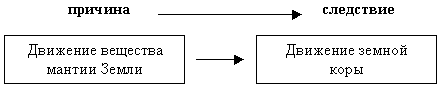 Итак, главная причина движений земной коры – это процессы, происходящие внутри Земли. Исследование земной коры показало, что одни ее участки более устойчивы, другие – более подвижны.Давайте вместе с вами рассмотрим и составим схему о том, какие виды движений свойственны земной коре.Движения земной коры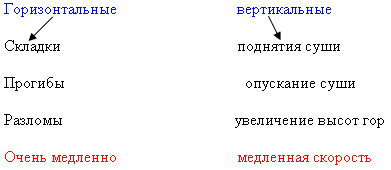 Землетрясения.В отдельных частях земной коры происходят грозные явления природы – землетрясения.В результате толчков из глубин Земли в течение нескольких секунд или даже долей секунды одни участки земной коры поднимаются, другие – опускаются на несколько сантиметров или даже метров. Происходит смещение одних участков земной коры относительно других и в горизонтальном направлении. Причина образования землетрясений – внезапные смещения или разрывы на большой глубине в литосфере.Место на глубине, где образуется разрыв и смещение пород, называют очагом землетрясения.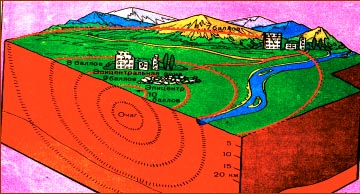 Место на земной поверхности, находящееся над очагом, называют эпицентром землетрясения.Самые сильные разрушения происходят в эпицентре, где подземные толчки направлены снизу вверх. Дальше от эпицентра колебания распространяются во все стороны волнообразно. Сила землетрясения измеряется в баллах, от 1 до 12.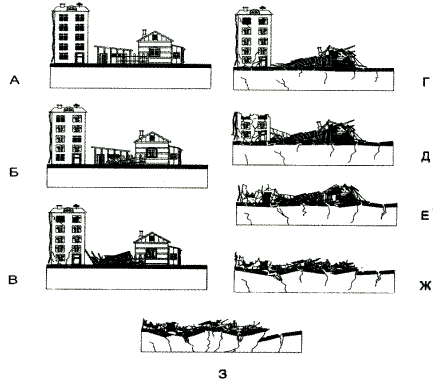 А: 1-2-3-4 баллаБ: 5-6 балловВ: 7 балловГ: 8 балловД: 9 балловЕ: 10 балловЖ: 11 балловЗ: 12 балловСейсмологи – ученые, которые наблюдают, изучают землетрясения. Сейсмограф – прибор, который измеряет и автоматически записывает малейшие движения, сотрясения земной коры.Вулканы.Магма по жерлу рвется наружу,Выход из кратера ей очень нужен.Если проход на поверхность дан,Значит, проснулся грозный вулкан.Вулканы – особые по форме и составу пород горы.Строение вулканаМагма – (от греч. - густая мазь) расплавленная масса глубинных зон Земли.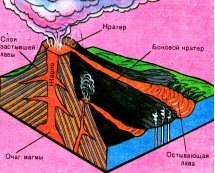 Мантия – (от греч. – покрываю) – геосфера, окружающая ядро Земли. Вещество находится в твердом кристаллическом состоянии.Лава – (от лат.- обвал, падение) – магма, излившаяся на поверхность.- Вулканы бывают действующие, потухшие и заснувшие. Прочитайте учебник и ответьте на вопрос, чем они отличаются. (Уснувшие – об их извержениях в историческое время нет данных, но уверенности в том, что их деятельность прекратилась, нет).Вулканы- Как вы думаете, где будет больше вулканов – на дне океанов или на материке? (На дне океанов, т.к. там тонкая земная кора, которую легче прожечь).Виды вулканов.1. 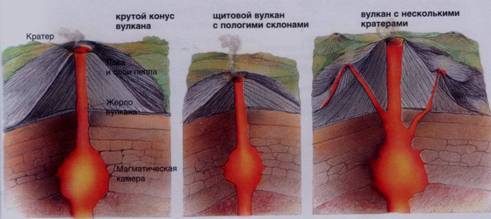 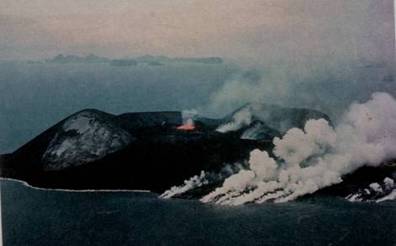 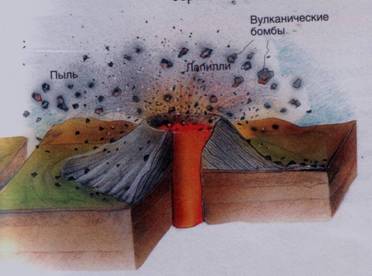 2. Подводные вулканы.Найдите вулканы на физической карте мира:влк. Везувийвлк. Этнавлк. Котопахивлк. Ключевская Сопкавлк. Фудзиямавлк. Орисабавлк. КилиманджароГорячие источники и гейзеры.Среди различных проявлений вулканизма наиболее интересными являются паро-водяные вулканы-гейзеры. Очень интересны их извержения.Вулканы начинают действовать внезапно. Вдруг раздается подземный шум, который то прерывается, то возобновляется с повышенной силой. Вода в воронке гейзера вспучивается, изгибаясь в виде выпуклого свода; появляются пузыри паров; они лопаются на поверхности, и вода взлетает на несколько метров вверх. Затем все стихает, густой белый пар окутывает некоторое время воронку. Взрывы происходят через определенные промежутки времени. Внезапно картина меняется: из глубины раздается страшный грохот, вода снова в воронке сильно вспучивается, на этот раз начинает вихреобразно кружиться и вздыматься вверх; вырывается масса пара, и через несколько мгновений вылетает водяная струя; она поднимается на 30-40 м и рассыпается в воздухе ослепительно белой мельчайшей пылью; водяные брызги еще не успели достигнуть земли, как вдруг вырывается вторая струя, затем третья; с каждым разом они поднимаются все выше и выше. Водяные струи разлетаются во всех направлениях, разбрасываются в стороны, описывают дуги, поднимаются вверх с шипением и шумом, точно ракеты во время фейерверка; огромные облака пара окутывают водяные столбы; в глубине раздается глухой удар, и сопровождении массы камней вырывается последняя огромная струя. Все смолкает…Когда ветер разнесет густые пары, перед глазами раскрывается лишенная воды воронка, покрытая серо-пепельными натеками. В глубоком канале вода стоит спокойно и тихо, как и во всяком колодце; проходит час – опять слышится грохот, начинается клокотание и шипение воды, чтобы закончиться таким же величественным зрелищем.Вопрос: Как человек может использовать энергию внутреннего тепла Земли?Вулканический пепел – удобрение для растенийВулканический туф (горная порода, образованная из рыхлых продуктов вулканических извержений)- возводят зданияГорячая вода источников и гейзеров- для отопления теплиц и домовПар горячих источников- для вращения турбин электростанцийМинерализованная горячая вода источников лечит заболеванияСейсмические районы на земном шаре.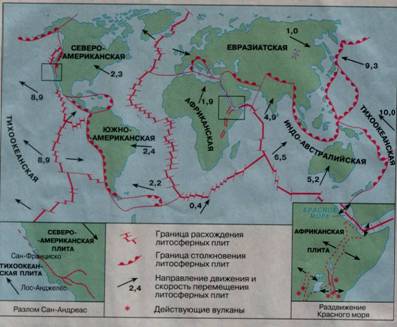 Практическая работа «Определение по карте сейсмических районов земного шара»III. Закрепление нового материала/Приложение №2/:Тест.Место на глубине, где образуется разрыв и смещение горных пород?
А. эпицентр              Б. очаг                   В. магмаИзлившаяся магма называется:
А. жерло                   Б. лава                    В. очагМесто на земной поверхности, находящееся над очагом:
А. очаг                     Б. эпицентр            В. кратерКанал, по которому поднимается магма:
А. жерло                  Б. кратер                  В. очагФонтанирующий источник:
А. вулкан                 Б. очаг                     В. гейзерВопрос:Может ли вулкан появиться в твоем дворе?IV. Оценка знаний учащихсяV. Домашнее задание§ 18, 19 на контурных картах обозначить вулканы, которые указаны в тексте учебникаДействующиеПотухшиеУснувшие(которые извергаются, и сведения об этом на памяти человечества. Их насчитывается 800)(об извержении не сохранилось никаких сведений)(те, которые потухли вдруг начинают действовать)